РГ ВКР-19/АР-19	Координаторы по пунктам повестки дня ВКР-19Координаторы (сокоординаторы) РСС и участвующие в работе по пунктам повестки дня ВКР-19 	_______________	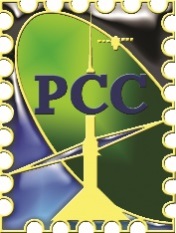 РЕГИОНАЛЬНОЕ СОДРУЖЕСТВО В ОБЛАСТИ СВЯЗИРЕГИОНАЛЬНОЕ СОДРУЖЕСТВО В ОБЛАСТИ СВЯЗИКомиссия РСС по регулированию использования радиочастотного спектра и спутниковых орбитРГ ВКР-19/АР-19Документ РГ2019/384Приложение 2Пункт повестки дня 
ВКР-19Координатор/сокоординатор/участвующий в работе от РССДолжностьКонтакты1.1 Рассмотреть распределение полосы частот 50−54 МГц любительской службе в Районе 1 в соответствии с Резолюцией 658 (ВКР-15).Координатор:Филькова Елизавета Витальевна (RUS)Заместитель начальника отдела ФГУП «ГРЧЦ»тел.: +7 495 748-10-98e.filkova@grfc.ru1.1 Рассмотреть распределение полосы частот 50−54 МГц любительской службе в Районе 1 в соответствии с Резолюцией 658 (ВКР-15).Сокоординатор:Нишанов Уйгун Уткурович (UZB)Начальник Отдела подвижной радиосвязи ГУП «ЦЭМС»тел.: + 998 71 2306110факс: +99871 2306112nishanov@cemc.uz1.1 Рассмотреть распределение полосы частот 50−54 МГц любительской службе в Районе 1 в соответствии с Резолюцией 658 (ВКР-15).Участвующие в работе:Слюсар Ольга Викторовна (RUS)Инженер 2 категории ФГУП «ГРЧЦ»тел.: +7495748-10-98, доб.38-87slusar_olga@mail.ru1.1 Рассмотреть распределение полосы частот 50−54 МГц любительской службе в Районе 1 в соответствии с Резолюцией 658 (ВКР-15).Тонких Евгений Викторович (RUS)Заместитель начальника отдела ФГУП НИИРтел.: +7 (495) 6471734et@niir.ru1.2 Рассмотреть вопрос о внутри-полосных пределах мощности для земных станций, работающих в подвижной спутниковой службе, метеорологической спутниковой службе и спутниковой службе исследования Земли в полосах частот 401−403 МГц и 399,9−400,05 МГц в соответствии с Резолюцией 765 (ВКР-15).КоординаторСорокин Борис Сергеевич (RUS)Инженер-исследователь АО Российские Космические Системытел.: +7(495) 673-96-50факс: +7(495) 509-12-00sorokin.bs@spacecorp.ru 1.2 Рассмотреть вопрос о внутри-полосных пределах мощности для земных станций, работающих в подвижной спутниковой службе, метеорологической спутниковой службе и спутниковой службе исследования Земли в полосах частот 401−403 МГц и 399,9−400,05 МГц в соответствии с Резолюцией 765 (ВКР-15).Участвующие в работе:Васильев Александр Васильевич (RUS)Научный консультант ФГУП НИИРтел.: +41 22 788 74 32alexandre.vassiliev@mail.ru1.2 Рассмотреть вопрос о внутри-полосных пределах мощности для земных станций, работающих в подвижной спутниковой службе, метеорологической спутниковой службе и спутниковой службе исследования Земли в полосах частот 401−403 МГц и 399,9−400,05 МГц в соответствии с Резолюцией 765 (ВКР-15).Шурахов Алексей Александрович (RUS)Начальник лаборатории ФГУП НИИРтел.: + 74992610486факс: +74992610486shurakhov@niir.ru1.2 Рассмотреть вопрос о внутри-полосных пределах мощности для земных станций, работающих в подвижной спутниковой службе, метеорологической спутниковой службе и спутниковой службе исследования Земли в полосах частот 401−403 МГц и 399,9−400,05 МГц в соответствии с Резолюцией 765 (ВКР-15).Аронов Дмитрий Александрович (RUS)Руководитель программы ООО «Гейзер-Телеком»тел.: + 7 4957846377 (доб.226)факс: + 74957846329aronov@g-tl.ru1.3 Рассмотреть возможное повышение вторичного статуса распределения метеорологической спутниковой службе (космос-Земля) до первичного статуса и возможное распределение на первичной основе спутниковой службе исследования Земли (космос-Земля) в полосе частот 460−470 МГц в соответствии с Резолюцией 766 (ВКР-15).КоординаторСорокин Борис Сергеевич (RUS)Инженер-исследователь АО Российские Космические Системытел.: +7(495) 673-96-50факс: +7(495) 509-12-00sorokin.bs@spacecorp.ru 1.3 Рассмотреть возможное повышение вторичного статуса распределения метеорологической спутниковой службе (космос-Земля) до первичного статуса и возможное распределение на первичной основе спутниковой службе исследования Земли (космос-Земля) в полосе частот 460−470 МГц в соответствии с Резолюцией 766 (ВКР-15).Сокоординаторы:Магзумов Ануар Алданышевич (KAZ)Главный специалист Службы международно-правовой защиты ОЧР Республиканского государственного предприятия «Государственная радиочастотная служба» (РГП «ГРС»)Тел.: +7 7172 57-55-79,+ 7 705 815 51 82, a.magzumov@rfs.gov.kz1.3 Рассмотреть возможное повышение вторичного статуса распределения метеорологической спутниковой службе (космос-Земля) до первичного статуса и возможное распределение на первичной основе спутниковой службе исследования Земли (космос-Земля) в полосе частот 460−470 МГц в соответствии с Резолюцией 766 (ВКР-15).Васильев Александр Васильевич (RUS)Научный консультант ФГУП НИИРтел.: +41 22 788 74 32alexandre.vassiliev@mail.ru  1.3 Рассмотреть возможное повышение вторичного статуса распределения метеорологической спутниковой службе (космос-Земля) до первичного статуса и возможное распределение на первичной основе спутниковой службе исследования Земли (космос-Земля) в полосе частот 460−470 МГц в соответствии с Резолюцией 766 (ВКР-15).Розыкулова Надежда Павловна (UZB)И.о начальника Отдела Телевидения и радиовещания ГУП «ЦЭМС»тел.: (+ 998 71)2306110факс: (+99871) 2306112rozvkulova@cemc.uz1.3 Рассмотреть возможное повышение вторичного статуса распределения метеорологической спутниковой службе (космос-Земля) до первичного статуса и возможное распределение на первичной основе спутниковой службе исследования Земли (космос-Земля) в полосе частот 460−470 МГц в соответствии с Резолюцией 766 (ВКР-15).Участвующие в работе:Шурахов Алексей Александрович (RUS)Начальник лаборатории ФГУП НИИРтел.: + 74992610486факс: +74992610486shurakhov@niir.ru1.3 Рассмотреть возможное повышение вторичного статуса распределения метеорологической спутниковой службе (космос-Земля) до первичного статуса и возможное распределение на первичной основе спутниковой службе исследования Земли (космос-Земля) в полосе частот 460−470 МГц в соответствии с Резолюцией 766 (ВКР-15).Иванов Алексей Николаевич (RUS)Руководитель Департамента ООО «Гейзер-Телеком»тел.: + 7 4957846377 (доб.226)факс: + 7495 7846329ivanov@g-tl.ru 1.4 Рассмотреть результаты исследований в соответствии с Резолюцией 557 (ВКР-15), а также рассмотреть и пересмотреть в случае необходимости ограничения, указанные в Доп. 7 к Прил. 30 (Пересм. ВКР-12), при обеспечении защиты присвоений в Плане и Списке и дальнейшего развития РвСС в рамках Плана, а также существующих и планируемых сетей ФСС и без создания для них чрезмерных ограничений.КоординаторСмирнова Татьяна Владимировна (RUS)Ведущий специалист ФГУП НИИРтел.:+7(495) 647-17-09t.smirnova@niir.ru1.4 Рассмотреть результаты исследований в соответствии с Резолюцией 557 (ВКР-15), а также рассмотреть и пересмотреть в случае необходимости ограничения, указанные в Доп. 7 к Прил. 30 (Пересм. ВКР-12), при обеспечении защиты присвоений в Плане и Списке и дальнейшего развития РвСС в рамках Плана, а также существующих и планируемых сетей ФСС и без создания для них чрезмерных ограничений.Сокоординаторы:Таджибаев Агзам Миркамалович (KAZ)Начальник Службы МПЗ ОЧР РГП «ГРС»тел.: +7 (7172) 57 55 79+7 701 737 9028a.tadzhibayev@rfs.gov.kz 1.4 Рассмотреть результаты исследований в соответствии с Резолюцией 557 (ВКР-15), а также рассмотреть и пересмотреть в случае необходимости ограничения, указанные в Доп. 7 к Прил. 30 (Пересм. ВКР-12), при обеспечении защиты присвоений в Плане и Списке и дальнейшего развития РвСС в рамках Плана, а также существующих и планируемых сетей ФСС и без создания для них чрезмерных ограничений.Участвующий в работе:Васильев Александр Васильевич (RUS)Научный консультант ФГУП НИИРтел.: +41 22 788 74 32alexandre.vassiliev@mail.ru 1.4 Рассмотреть результаты исследований в соответствии с Резолюцией 557 (ВКР-15), а также рассмотреть и пересмотреть в случае необходимости ограничения, указанные в Доп. 7 к Прил. 30 (Пересм. ВКР-12), при обеспечении защиты присвоений в Плане и Списке и дальнейшего развития РвСС в рамках Плана, а также существующих и планируемых сетей ФСС и без создания для них чрезмерных ограничений.Гормаш Святослав Михайлович (EUT)Инженер по управлению спектромтел.:: +33 1 53 98 37 42+33 6 65 15 84 43sgormash@eutelsat.com1.5 Рассмотреть использование полос частот 17,7−19,7 ГГц (космос-Земля) и 27,5−29,5 ГГц (Земля-космос) ЗС, находящимися в движении, которые взаимодействуют с геостационарными космическими станциями ФСС, и принять надлежащие меры, в соответствии с Резолюцией 158 (ВКР-15).КоординаторСимонов Михаил Михайлович (RUS)Ведущий научный сотрудник ФГУП НИИР тел.: +7(495) 647-18-33 mms@niir.ru 1.5 Рассмотреть использование полос частот 17,7−19,7 ГГц (космос-Земля) и 27,5−29,5 ГГц (Земля-космос) ЗС, находящимися в движении, которые взаимодействуют с геостационарными космическими станциями ФСС, и принять надлежащие меры, в соответствии с Резолюцией 158 (ВКР-15).Сокоординатор:Битурганов Арман Мураталиевич (KAZ)Ведущий специалист Службы МПЗ ОЧР РГП «ГРСтел.: +7 (7172) 57 55 79+7 701 5000 322biturganov_a@rfs.gov.kz1.5 Рассмотреть использование полос частот 17,7−19,7 ГГц (космос-Земля) и 27,5−29,5 ГГц (Земля-космос) ЗС, находящимися в движении, которые взаимодействуют с геостационарными космическими станциями ФСС, и принять надлежащие меры, в соответствии с Резолюцией 158 (ВКР-15).Участвующие в работе:Стрелец Максим Викторович (RUS)Руководитель программы ООО «Гейзер-Телеком»тел.: +7 495 784 63 77mstrelets@g-tl.ru1.5 Рассмотреть использование полос частот 17,7−19,7 ГГц (космос-Земля) и 27,5−29,5 ГГц (Земля-космос) ЗС, находящимися в движении, которые взаимодействуют с геостационарными космическими станциями ФСС, и принять надлежащие меры, в соответствии с Резолюцией 158 (ВКР-15).Степанов Антон Максимович (RUS)Начальник радиочастотного центра Роскосмоса в составе АО «Российские космические системы»тел.: (495) 673-96-50факс: (495) 509-12-00rfc@spacecorp.ru1.5 Рассмотреть использование полос частот 17,7−19,7 ГГц (космос-Земля) и 27,5−29,5 ГГц (Земля-космос) ЗС, находящимися в движении, которые взаимодействуют с геостационарными космическими станциями ФСС, и принять надлежащие меры, в соответствии с Резолюцией 158 (ВКР-15).Смирнова Татьяна Владимировна (RUS)Ведущий специалист ФГУП НИИРтел.:+7(495) 647-17-09t.smirnova@niir.ru1.5 Рассмотреть использование полос частот 17,7−19,7 ГГц (космос-Земля) и 27,5−29,5 ГГц (Земля-космос) ЗС, находящимися в движении, которые взаимодействуют с геостационарными космическими станциями ФСС, и принять надлежащие меры, в соответствии с Резолюцией 158 (ВКР-15).Гормаш Святослав Михайлович (EUT)Инженер по управлению спектромтел.:: +33 1 53 98 37 42+33 6 65 15 84 43sgormash@eutelsat.com1.6 Рассмотреть разработку регламентарной основы для спутниковых систем НГСО ФСС, которые могут работать в полосах частот 37,5−39,5 ГГц (космос-Земля), 39,5−42,5 ГГц (космос-Земля), 47,2−50,2 ГГц (Земля-космос) и 50,4−51,4 ГГц (Земля-космос), в соответствии с Резолюцией 159 
(ВКР-15).КоординаторКостин Артем Николаевич (RUS)Руководитель программы ООО «Гейзер-Телеком»kostin@g-tl.ru1.6 Рассмотреть разработку регламентарной основы для спутниковых систем НГСО ФСС, которые могут работать в полосах частот 37,5−39,5 ГГц (космос-Земля), 39,5−42,5 ГГц (космос-Земля), 47,2−50,2 ГГц (Земля-космос) и 50,4−51,4 ГГц (Земля-космос), в соответствии с Резолюцией 159 
(ВКР-15).Сокоординаторы:Таджибаев Агзам Миркамалович (KAZ)Начальник Службы МПЗ ОЧР РГП «ГРС»тел.: +7 (7172) 57 55 79+7 701 737 9028a.tadzhibayev@rfs.gov.kz1.6 Рассмотреть разработку регламентарной основы для спутниковых систем НГСО ФСС, которые могут работать в полосах частот 37,5−39,5 ГГц (космос-Земля), 39,5−42,5 ГГц (космос-Земля), 47,2−50,2 ГГц (Земля-космос) и 50,4−51,4 ГГц (Земля-космос), в соответствии с Резолюцией 159 
(ВКР-15).Степанов Антон Максимович (RUS)Начальник радиочастотного центра Роскосмоса в составе АО «Российские космические системы»тел.: (495) 673-96-50факс: (495) 509-12-00rfc@spacecorp.ru1.6 Рассмотреть разработку регламентарной основы для спутниковых систем НГСО ФСС, которые могут работать в полосах частот 37,5−39,5 ГГц (космос-Земля), 39,5−42,5 ГГц (космос-Земля), 47,2−50,2 ГГц (Земля-космос) и 50,4−51,4 ГГц (Земля-космос), в соответствии с Резолюцией 159 
(ВКР-15).Участвующие в работе:Ким Тимофей Геннадьевич (KAZ)Заместитель директора Департамента радиомониторинга РГП «ГРС»тел.: +7 701 255 4630+7 (7172) 57 55 86t.kim@rfs.gov.kz 1.6 Рассмотреть разработку регламентарной основы для спутниковых систем НГСО ФСС, которые могут работать в полосах частот 37,5−39,5 ГГц (космос-Земля), 39,5−42,5 ГГц (космос-Земля), 47,2−50,2 ГГц (Земля-космос) и 50,4−51,4 ГГц (Земля-космос), в соответствии с Резолюцией 159 
(ВКР-15).Стрелец Максим Викторович (RUS)Руководитель программы ООО «Гейзер-Телеком»тел.: +7 495 784 63 77mstrelets@g-tl.ru1.6 Рассмотреть разработку регламентарной основы для спутниковых систем НГСО ФСС, которые могут работать в полосах частот 37,5−39,5 ГГц (космос-Земля), 39,5−42,5 ГГц (космос-Земля), 47,2−50,2 ГГц (Земля-космос) и 50,4−51,4 ГГц (Земля-космос), в соответствии с Резолюцией 159 
(ВКР-15).Симонов Михаил Михайлович (RUS)Ведущий научный сотрудник ФГУП НИИР тел.: +7(495) 647-18-33 mms@niir.ru 1.6 Рассмотреть разработку регламентарной основы для спутниковых систем НГСО ФСС, которые могут работать в полосах частот 37,5−39,5 ГГц (космос-Земля), 39,5−42,5 ГГц (космос-Земля), 47,2−50,2 ГГц (Земля-космос) и 50,4−51,4 ГГц (Земля-космос), в соответствии с Резолюцией 159 
(ВКР-15).Уваров Сергей Сергеевич (RUS)Заместитель начальника лаборатории ФГУП НИИРтел.: +7 (495) 647-17-09uva2010@mail.ru1.6 Рассмотреть разработку регламентарной основы для спутниковых систем НГСО ФСС, которые могут работать в полосах частот 37,5−39,5 ГГц (космос-Земля), 39,5−42,5 ГГц (космос-Земля), 47,2−50,2 ГГц (Земля-космос) и 50,4−51,4 ГГц (Земля-космос), в соответствии с Резолюцией 159 
(ВКР-15).Васильев Александр Васильевич (RUS)Научный консультант ФГУП НИИРтел.: +41 22 788 74 32alexandre.vassiliev@mail.ru1.7 Исследовать потребности в спектре для телеметрии, слежения и управления в СКЭ для спутников НГСО, осуществляющих непродолжительные полеты, для оценки пригодности существующих распределений СКЭ и, в случае необходимости, рассмотреть новые распределения, в соответствии с Резолюцией 659 (ВКР-15).КоординаторЖелтоногов Игорь Владимирович (RUS)Заместитель генерального директора ООО «Гейзер-Телеком»тел.: +7 495 784 63 77zheltonogov@g-tl.ru1.7 Исследовать потребности в спектре для телеметрии, слежения и управления в СКЭ для спутников НГСО, осуществляющих непродолжительные полеты, для оценки пригодности существующих распределений СКЭ и, в случае необходимости, рассмотреть новые распределения, в соответствии с Резолюцией 659 (ВКР-15).Сокоординатор:Магзумов Ануар Алданышевич (KAZ)Главный специалист Службы МПЗ ОЧР РГП «ГРС»тел.: +7 (7172) 57 55 79 +7 705 815 5182a.magzumov@rfs.gov.kz1.7 Исследовать потребности в спектре для телеметрии, слежения и управления в СКЭ для спутников НГСО, осуществляющих непродолжительные полеты, для оценки пригодности существующих распределений СКЭ и, в случае необходимости, рассмотреть новые распределения, в соответствии с Резолюцией 659 (ВКР-15).Участвующие в работе:Ким Тимофей Геннадьевич (KAZ)Заместитель директора Департамента радиомониторинга РГП «ГРС»тел.: +7 701 255 4630+7 (7172) 57 55 86t.kim@rfs.gov.kz1.7 Исследовать потребности в спектре для телеметрии, слежения и управления в СКЭ для спутников НГСО, осуществляющих непродолжительные полеты, для оценки пригодности существующих распределений СКЭ и, в случае необходимости, рассмотреть новые распределения, в соответствии с Резолюцией 659 (ВКР-15).Васильев Александр Васильевич (RUS)Научный консультант ФГУП НИИРтел.:+41 22 788 74 32alexandre.vassiliev@mail.ru  1.7 Исследовать потребности в спектре для телеметрии, слежения и управления в СКЭ для спутников НГСО, осуществляющих непродолжительные полеты, для оценки пригодности существующих распределений СКЭ и, в случае необходимости, рассмотреть новые распределения, в соответствии с Резолюцией 659 (ВКР-15).Шурахов Алексей Александрович (RUS)Начальник лаборатории ФГУП НИИРтел.: + 74992610486факс: +74992610486shurakhov@niir.ru1.7 Исследовать потребности в спектре для телеметрии, слежения и управления в СКЭ для спутников НГСО, осуществляющих непродолжительные полеты, для оценки пригодности существующих распределений СКЭ и, в случае необходимости, рассмотреть новые распределения, в соответствии с Резолюцией 659 (ВКР-15).Васильев Михаил Борисович (RUS)Начальник радиочастотного центра Роскосмоса в составе АО «Российские космические системы»тел.: +7(495) 673-96-50факс: +7(495) 509-12-00rfc@spacecorp.ru1.8 Рассмотреть возможные регламентарные меры в целях обеспечения модернизации Глобальной морской системы для случаев бедствия и обеспечения безопасности (ГМСББ) и поддержки внедрения дополнительных спутниковых систем для ГМСББ в соответствии с Резолюцией 359
(Пересм. ВКР-15).КоординаторКушев Андрей Иванович (RUS)Заместитель генерального директора ФГУП «Морсвязьспутник»тел.: (495) 795-32-41kushev@marsat.ru1.8 Рассмотреть возможные регламентарные меры в целях обеспечения модернизации Глобальной морской системы для случаев бедствия и обеспечения безопасности (ГМСББ) и поддержки внедрения дополнительных спутниковых систем для ГМСББ в соответствии с Резолюцией 359
(Пересм. ВКР-15).Сокоординатор:Сорокин Сергей Николаевич (RUS)Руководитель программы ООО «Гейзер-Телеком»тел.: + 7 4957846377 (доб.220)Факс: + 7495 7846329Sorokin@g-tl.ru1.8 Рассмотреть возможные регламентарные меры в целях обеспечения модернизации Глобальной морской системы для случаев бедствия и обеспечения безопасности (ГМСББ) и поддержки внедрения дополнительных спутниковых систем для ГМСББ в соответствии с Резолюцией 359
(Пересм. ВКР-15).Участвующие в работе:Старченко Сергей Иванович (RUS)Ведущий специалист ООО «Гейзер-Телеком»starchenko@g-tl.ru1.8 Рассмотреть возможные регламентарные меры в целях обеспечения модернизации Глобальной морской системы для случаев бедствия и обеспечения безопасности (ГМСББ) и поддержки внедрения дополнительных спутниковых систем для ГМСББ в соответствии с Резолюцией 359
(Пересм. ВКР-15).Щередин Александр Александрович (RUS)Ведущий инженер по международно-правовой защите ФГУП НИИРтел.: +7 495 645 06 20shchalexander@yandex.ru1.8 Рассмотреть возможные регламентарные меры в целях обеспечения модернизации Глобальной морской системы для случаев бедствия и обеспечения безопасности (ГМСББ) и поддержки внедрения дополнительных спутниковых систем для ГМСББ в соответствии с Резолюцией 359
(Пересм. ВКР-15).Степанов Антон Максимович (RUS)Начальник радиочастотного центра Роскосмоса в составе АО «Российские космические системы»тел.: (495) 673-96-50факс: (495) 509-12-00rfc@spacecorp.ru1.9 Рассмотреть, исходя из результатов исследований МСЭ-R:1.9.1	Регламентарные меры в полосе частот 156−162,05 МГц для автономных морских радио устройств в целях защиты Глобальной морской системы для случаев бедствия и обеспечения безопасности (ГМСББ) и автоматической системы опознавания (AIS) в соответствии с Резолюцией  362 (ВКР-15).КоординаторКушев Андрей Иванович (RUS)заместитель генерального директора ФГУП «Морсвязьспутник»тел.: (495) 795-32-41kushev@marsat.ru1.9.1	Регламентарные меры в полосе частот 156−162,05 МГц для автономных морских радио устройств в целях защиты Глобальной морской системы для случаев бедствия и обеспечения безопасности (ГМСББ) и автоматической системы опознавания (AIS) в соответствии с Резолюцией  362 (ВКР-15).Сокоординатор:Бабыкин Дмитрий Анатольевич (RUS)Ведущий специалист ООО «Гейзер-Телеком»тел.: + 7 4957846377 (доб.222)Факс: + 7495 7846329babykin@g-tl.ru1.9.1	Регламентарные меры в полосе частот 156−162,05 МГц для автономных морских радио устройств в целях защиты Глобальной морской системы для случаев бедствия и обеспечения безопасности (ГМСББ) и автоматической системы опознавания (AIS) в соответствии с Резолюцией  362 (ВКР-15).Участвующие в работе:Щередин Александр Александрович (RUS)Ведущий инженер по международно-правовой защите ФГУП НИИРтел.: +7 495 645 06 20shchalexander@yandex.ru1.9.2 Изменения РР, включая новые распределения спектра морской подвижной спутниковой службе (З-к и к-З), желательно в полосах частот 156,0125−157,4375 МГц и 160,6125−162,0375 МГц Приложения 18, для создания условий для работы нового спутникового сегмента системы обмена данными в ОВЧ-диапазоне (VDES) при одновременном обеспечении того, чтобы данный сегмент не ухудшал работу имеющихся наземных сегментов VDES, специальных сообщений (ASM), AIS и не налагал каких-либо дополнительных ограничений на существующие службы в этих и соседних полосах частот, указанных в пунктах d) и e) раздела признавая Резолюции 360 (Пересм. ВКР-15)КоординаторСорокин Сергей Николаевич (RUS)Руководитель программы ООО «Гейзер-Телеком»тел.: + 7 4957846377 (доб.220)Факс: + 7495 7846329Sorokin@g-tl.ru1.9.2 Изменения РР, включая новые распределения спектра морской подвижной спутниковой службе (З-к и к-З), желательно в полосах частот 156,0125−157,4375 МГц и 160,6125−162,0375 МГц Приложения 18, для создания условий для работы нового спутникового сегмента системы обмена данными в ОВЧ-диапазоне (VDES) при одновременном обеспечении того, чтобы данный сегмент не ухудшал работу имеющихся наземных сегментов VDES, специальных сообщений (ASM), AIS и не налагал каких-либо дополнительных ограничений на существующие службы в этих и соседних полосах частот, указанных в пунктах d) и e) раздела признавая Резолюции 360 (Пересм. ВКР-15)Участвующий в работе:Старченко Сергей Иванович (RUS)Ведущий специалист ООО «Гейзер-Телеком»starchenko@g-tl.ru1.10 Рассмотреть потребности в спектре и регламентарные положения для внедрения и использования Глобальной системы оповещения о бедствии и обеспечения безопасности полетов воздушных судов (GADSS) в соответствии с Резолюцией 426 (ВКР-15).КоординаторСтарченко Сергей Иванович  (RUS)Ведущий специалист ООО «Гейзер-Телеком»starchenko@g-tl.ru1.10 Рассмотреть потребности в спектре и регламентарные положения для внедрения и использования Глобальной системы оповещения о бедствии и обеспечения безопасности полетов воздушных судов (GADSS) в соответствии с Резолюцией 426 (ВКР-15).Сокоординатор:Ишанходжаев О.А. (UZB)ishankhodjaev@cemc.uz1.10 Рассмотреть потребности в спектре и регламентарные положения для внедрения и использования Глобальной системы оповещения о бедствии и обеспечения безопасности полетов воздушных судов (GADSS) в соответствии с Резолюцией 426 (ВКР-15).Участвующие в работе:Васильев Михаил Борисович (RUS)Начальник радиочастотного центра Роскосмоса в составе АО «Российские космические системы»тел.: +7(495) 673-96-50факс: +7(495) 509-12-00rfc@spacecorp.ru1.10 Рассмотреть потребности в спектре и регламентарные положения для внедрения и использования Глобальной системы оповещения о бедствии и обеспечения безопасности полетов воздушных судов (GADSS) в соответствии с Резолюцией 426 (ВКР-15).Васильев Александр Васильевич (RUS)Научный консультант ФГУП НИИРтел.:+41 22 788 74 32alexandre.vassiliev@mail.ru 1.11 Принять необходимые меры, в зависимости от случая, способствующие согласованию полос частот на глобальном или региональном уровнях, с целью обеспечения работы систем железнодорожной радиосвязи между поездом и путевыми устройствами в пределах существующих распределений подвижной службе в соответствии с Рез. 236 (ВКР-15).КоординаторШурахов Алексей Александрович (RUS)Начальник лаборатории ФГУП НИИРтел.: + 74992610486факс: +74992610486shurakhov@niir.ru1.11 Принять необходимые меры, в зависимости от случая, способствующие согласованию полос частот на глобальном или региональном уровнях, с целью обеспечения работы систем железнодорожной радиосвязи между поездом и путевыми устройствами в пределах существующих распределений подвижной службе в соответствии с Рез. 236 (ВКР-15).Сокоординаторы:Темирбаева Альбина Сакеновна (KAZ)Ведущий специалист Службы планирования РЧС РГП «Государственная радиочастотная служба» (РГП «ГРС»)тел.: +77172 55-57-69+7 775 270 26 25a.temirbayeva@rfs.gov.kz1.11 Принять необходимые меры, в зависимости от случая, способствующие согласованию полос частот на глобальном или региональном уровнях, с целью обеспечения работы систем железнодорожной радиосвязи между поездом и путевыми устройствами в пределах существующих распределений подвижной службе в соответствии с Рез. 236 (ВКР-15).Рахимгазиев Фарход Фахриддинович (UZB)Инженер 2-категории Службы анализа электромагнитной совместимости ГУП «UNICON.UZ»телефон:(+99871)2359330факс: (+998-71)2357909farhod2505@gmail.com1.11 Принять необходимые меры, в зависимости от случая, способствующие согласованию полос частот на глобальном или региональном уровнях, с целью обеспечения работы систем железнодорожной радиосвязи между поездом и путевыми устройствами в пределах существующих распределений подвижной службе в соответствии с Рез. 236 (ВКР-15).Участвующий в работе:Васильев Михаил Борисович (RUS)Начальник радиочастотного центра Роскосмоса в составе АО «Российские космические системы»тел.: +7(495) 673-96-50факс: +7(495) 509-12-00rfc@spacecorp.ru1.12 Рассмотреть в максимальной степени согласованные на глобальном или региональном уровне возможные полосы частот для реализации развивающихся интеллектуальных транспортных систем (ИТС) в рамках существующих распределений подвижной службе в соответствии с Резолюцией 237 (ВКР-15).КоординаторШурахов Алексей Александрович (RUS)Начальник лаборатории ФГУП НИИРтел.: + 74992610486факс: +74992610486shurakhov@niir.ru1.12 Рассмотреть в максимальной степени согласованные на глобальном или региональном уровне возможные полосы частот для реализации развивающихся интеллектуальных транспортных систем (ИТС) в рамках существующих распределений подвижной службе в соответствии с Резолюцией 237 (ВКР-15).Сокоординаторы:Темирбаева Альбина Сакеновна (KAZ)Ведущий специалист Службы планирования РЧС РГП «Государственная радиочастотная служба» (РГП «ГРС»)тел.: +77172 55-57-69+7 775 270 26 25a.temirbayeva@rfs.gov.kz1.12 Рассмотреть в максимальной степени согласованные на глобальном или региональном уровне возможные полосы частот для реализации развивающихся интеллектуальных транспортных систем (ИТС) в рамках существующих распределений подвижной службе в соответствии с Резолюцией 237 (ВКР-15).Атаниязов Азиз Камаладдинович (UZB)Ведущий инженер Службы анализа электромагнитной совместимости ГУП «UNICON.UZ»тел.: (+99871) 2359330 факс: (+99871) 2357907a.ataniyazov@unicon.uz 1.12 Рассмотреть в максимальной степени согласованные на глобальном или региональном уровне возможные полосы частот для реализации развивающихся интеллектуальных транспортных систем (ИТС) в рамках существующих распределений подвижной службе в соответствии с Резолюцией 237 (ВКР-15).Зайцева Марина Витальевна (UZB)Ведущий инженер Отдела координации радиочастотных присвоений ГУП «ЦЭМС»тел.:(+ 998 71)2306135 факс: (+99871) 2306112zaitseva@cemc.uz 1.12 Рассмотреть в максимальной степени согласованные на глобальном или региональном уровне возможные полосы частот для реализации развивающихся интеллектуальных транспортных систем (ИТС) в рамках существующих распределений подвижной службе в соответствии с Резолюцией 237 (ВКР-15).Маралбек кызы Айчурок (KGZ)тел.: +996 312 54 82 98nta@infotel.kg1.12 Рассмотреть в максимальной степени согласованные на глобальном или региональном уровне возможные полосы частот для реализации развивающихся интеллектуальных транспортных систем (ИТС) в рамках существующих распределений подвижной службе в соответствии с Резолюцией 237 (ВКР-15).Участвующие в работе:Ким Тимофей Геннадьевич (KAZ)Заместитель директора Департамента радиомониторинга РГП «ГРС»тел.: +7 701 255 4630+7 (7172) 57 55 86t.kim@rfs.gov.kz1.12 Рассмотреть в максимальной степени согласованные на глобальном или региональном уровне возможные полосы частот для реализации развивающихся интеллектуальных транспортных систем (ИТС) в рамках существующих распределений подвижной службе в соответствии с Резолюцией 237 (ВКР-15).Тонких Евгений Викторович (RUS)Заместитель начальника отдела ФГУП НИИРтел.: +7 (495) 6471734et@niir.ru1.12 Рассмотреть в максимальной степени согласованные на глобальном или региональном уровне возможные полосы частот для реализации развивающихся интеллектуальных транспортных систем (ИТС) в рамках существующих распределений подвижной службе в соответствии с Резолюцией 237 (ВКР-15).Васильев Михаил Борисович (RUS)Начальник радиочастотного центра Роскосмоса в составе АО «Российские космические системы»тел.: +7(495) 673-96-50факс: +7(495) 509-12-00rfc@spacecorp.ru1.13 Рассмотреть определение полос частот для будущего развития Международной подвижной электросвязи (IMT), включая возможные дополнительные распределения подвижной службе на первичной основе, в соответствии с Резолюцией 238 (ВКР-15).КоординаторПастух Сергей Юрьевич (RUS)Заместитель директора НТЦ анализа ЭМС ФГУП НИИР тел.: +7 (495) 647-17-38sup@niir.ru1.13 Рассмотреть определение полос частот для будущего развития Международной подвижной электросвязи (IMT), включая возможные дополнительные распределения подвижной службе на первичной основе, в соответствии с Резолюцией 238 (ВКР-15).Сокоординаторы:Ивашкин Алексей Александрович (BLR)Начальник отдела фиксированной службы и международной защиты радиочастот РУП «БелГИЭ»тел.: +375 17 207 26 66ivashkin@belgie.by1.13 Рассмотреть определение полос частот для будущего развития Международной подвижной электросвязи (IMT), включая возможные дополнительные распределения подвижной службе на первичной основе, в соответствии с Резолюцией 238 (ВКР-15).Темирбаева Альбина Сакеновна (KAZ)Ведущий специалист Службы планирования РЧС РГП «Государственная радиочастотная служба» (РГП «ГРС»)тел.: +77172 55-57-69+7 775 270 26 25a.temirbayeva@rfs.gov.kz1.13 Рассмотреть определение полос частот для будущего развития Международной подвижной электросвязи (IMT), включая возможные дополнительные распределения подвижной службе на первичной основе, в соответствии с Резолюцией 238 (ВКР-15).Кыдырмышев Артур Джыргалбекович (KGZ)тел.: +996 312 54 82 98nta@infotel.kg1.13 Рассмотреть определение полос частот для будущего развития Международной подвижной электросвязи (IMT), включая возможные дополнительные распределения подвижной службе на первичной основе, в соответствии с Резолюцией 238 (ВКР-15).Сорокин Владислав Сергеевич (RUS)Главный эксперт ФГУП «ГРЧЦ»тел.: (495) 748-10-98 доб.23-72v.s@inbox.ru1.13 Рассмотреть определение полос частот для будущего развития Международной подвижной электросвязи (IMT), включая возможные дополнительные распределения подвижной службе на первичной основе, в соответствии с Резолюцией 238 (ВКР-15).Степанов Антон Максимович (RUS)Начальник радиочастотного центра Роскосмоса в составе АО «Российские космические системы»тел.: +7 (495) 673-96-50факс: +7 (495) 509-12-00rfc@spacecorp.ru1.13 Рассмотреть определение полос частот для будущего развития Международной подвижной электросвязи (IMT), включая возможные дополнительные распределения подвижной службе на первичной основе, в соответствии с Резолюцией 238 (ВКР-15).Дусматов Дилмурод Хусниддинович (UZB)Заместитель начальника Службы анализа электромагнитной совместимости ГУП «UNICON.UZ»тел.: (+99871) 2359360факс: (+99871) 23457907dustmatov@cemc.uz1.13 Рассмотреть определение полос частот для будущего развития Международной подвижной электросвязи (IMT), включая возможные дополнительные распределения подвижной службе на первичной основе, в соответствии с Резолюцией 238 (ВКР-15).Хашимходжаев Аваз Хабибуллаевич (UZB)Заместитель начальника ГУП «ЦЭМС»тел.: (+ 99871)2306121факс: (+99871)2306112avaz@cemc.uz 1.13 Рассмотреть определение полос частот для будущего развития Международной подвижной электросвязи (IMT), включая возможные дополнительные распределения подвижной службе на первичной основе, в соответствии с Резолюцией 238 (ВКР-15).Участвующие в работе:Желтоногов Игорь Владимирович (RUS)Заместитель генерального директора ООО «Гейзер-Телеком»тел.: +7 495 784 63 77zheltonogov@g-tl.ru1.13 Рассмотреть определение полос частот для будущего развития Международной подвижной электросвязи (IMT), включая возможные дополнительные распределения подвижной службе на первичной основе, в соответствии с Резолюцией 238 (ВКР-15).Васильев Александр Васильевич (RUS)Научный консультант ФГУП НИИРтел.: +41 22 788 74 32alexandre.vassiliev@mail.ru  1.13 Рассмотреть определение полос частот для будущего развития Международной подвижной электросвязи (IMT), включая возможные дополнительные распределения подвижной службе на первичной основе, в соответствии с Резолюцией 238 (ВКР-15).Гормаш Святослав Михайлович (EUT)Инженер по управлению спектромтел.:: +33 1 53 98 37 42+33 6 65 15 84 43sgormash@eutelsat.com1.14 Рассмотреть, основываясь на результатах исследований МСЭ-R, в соответствии с Резолюцией 160 (ВКР-15) надлежащие регламентарные меры для станций на высотной платформе (HAPS) в рамках действующих распределений фиксированной службы.КоординаторЯстребцова Ольга Игоревна (RUS)Инженер по международно-правой защите ФГУП НИИРтел.: +7 (495) 647-17-34yastrebtsova@niir.ru1.14 Рассмотреть, основываясь на результатах исследований МСЭ-R, в соответствии с Резолюцией 160 (ВКР-15) надлежащие регламентарные меры для станций на высотной платформе (HAPS) в рамках действующих распределений фиксированной службы.Сокоординаторы:Битурганов Арман Мураталиевич (KAZ)Ведущий специалист Службы МПЗ ОЧР РГП «ГРСтел.: +7 (7172) 57 55 79+7 701 5000 322biturganov_a@rfs.gov.kz1.14 Рассмотреть, основываясь на результатах исследований МСЭ-R, в соответствии с Резолюцией 160 (ВКР-15) надлежащие регламентарные меры для станций на высотной платформе (HAPS) в рамках действующих распределений фиксированной службы.Багышбеков Бекжан Тынчтыкбекович (KGZ)тел.: +996 312 54 82 98nta@infotel.kg1.14 Рассмотреть, основываясь на результатах исследований МСЭ-R, в соответствии с Резолюцией 160 (ВКР-15) надлежащие регламентарные меры для станций на высотной платформе (HAPS) в рамках действующих распределений фиксированной службы.Мирзабеков Э.Х. (UZB) mirzabekov@cemc.uz1.14 Рассмотреть, основываясь на результатах исследований МСЭ-R, в соответствии с Резолюцией 160 (ВКР-15) надлежащие регламентарные меры для станций на высотной платформе (HAPS) в рамках действующих распределений фиксированной службы.Костин Артем Николаевич (RUS)Руководитель программы ООО «Гейзер-Телеком»тел.: + 7 4957846377kostin@g-tl.ru1.14 Рассмотреть, основываясь на результатах исследований МСЭ-R, в соответствии с Резолюцией 160 (ВКР-15) надлежащие регламентарные меры для станций на высотной платформе (HAPS) в рамках действующих распределений фиксированной службы.Степанов Антон Максимович (RUS)Начальник радиочастотного центра Роскосмоса в составе АО «Российские космические системы»тел.: (495) 673-96-50факс: (495) 509-12-00rfc@spacecorp.ru1.15 Рассмотреть определение полос частот с целью использования администрациями для применений сухопутной подвижной и фиксированной служб, работающих в полосе частот 275−450 ГГц, в соответствии с Резолюцией 767 (ВКР-15).КоординаторЯстребцова Ольга Игоревна (RUS)Инженер по международно-правой защите ФГУП НИИР тел.: +7 (495) 647-17-34yastrebtsova@niir.ru1.15 Рассмотреть определение полос частот с целью использования администрациями для применений сухопутной подвижной и фиксированной служб, работающих в полосе частот 275−450 ГГц, в соответствии с Резолюцией 767 (ВКР-15).Сокоординаторы:Ивашкин Алексей Александрович (BLR)Начальник отдела фиксированной службы и международной защиты радиочастот РУП «БелГИЭ»тел.: +375 17 207 26 66ivashkin@belgie.by1.15 Рассмотреть определение полос частот с целью использования администрациями для применений сухопутной подвижной и фиксированной служб, работающих в полосе частот 275−450 ГГц, в соответствии с Резолюцией 767 (ВКР-15).Кыдырмышев Артур Джыргалбекович (KGZ)тел.: +996 312 54 82 98nta@infotel.kg1.15 Рассмотреть определение полос частот с целью использования администрациями для применений сухопутной подвижной и фиксированной служб, работающих в полосе частот 275−450 ГГц, в соответствии с Резолюцией 767 (ВКР-15).Махкамов Б.Ш. (UZB)maxkamov@cemc.uz1.15 Рассмотреть определение полос частот с целью использования администрациями для применений сухопутной подвижной и фиксированной служб, работающих в полосе частот 275−450 ГГц, в соответствии с Резолюцией 767 (ВКР-15).Участвующие в работе:Васильев Михаил Борисович (RUS)Начальник радиочастотного центра Роскосмоса в составе АО «Российские космические системы»тел.: +7(495) 673-96-50факс: +7(495) 509-12-00rfc@spacecorp.ru1.15 Рассмотреть определение полос частот с целью использования администрациями для применений сухопутной подвижной и фиксированной служб, работающих в полосе частот 275−450 ГГц, в соответствии с Резолюцией 767 (ВКР-15).Одинский Александр Леонидович (RUS)Председатель совета директоров ООО «Гвардия – плюс тлк» odin@radios.ru 1.15 Рассмотреть определение полос частот с целью использования администрациями для применений сухопутной подвижной и фиксированной служб, работающих в полосе частот 275−450 ГГц, в соответствии с Резолюцией 767 (ВКР-15).Васильев Александр Васильевич (RUS)Научный консультант ФГУП НИИРтел.: +41 22 788 74 32alexandre.vassiliev@mail.ru1.16 Рассмотреть вопросы, связанные с системами беспроводного доступа, включая локальные радиосети (WAS/RLAN), в полосах частот между 5150 МГц и 5925 МГц, и принять надлежащие регламентарные меры, включая дополнительные распределения спектра ПС, в соответствии с Резолюцией 239 (ВКР-15).КоординаторСорокин Сергей Николаевич (RUS)Руководитель программы ООО «Гейзер-Телеком»тел.: + 7 4957846377 (доб.220)факс: + 7495 7846329Sorokin@g-tl.ru1.16 Рассмотреть вопросы, связанные с системами беспроводного доступа, включая локальные радиосети (WAS/RLAN), в полосах частот между 5150 МГц и 5925 МГц, и принять надлежащие регламентарные меры, включая дополнительные распределения спектра ПС, в соответствии с Резолюцией 239 (ВКР-15).Сокоординаторы:Погоржельская Зинаида Давидовна (BLR)Ведущий инженер научно-исследовательской и испытательной лаборатории электромагнитных измерений ОАО «Гипросвязь»тел.:  +375 17 292 20 56, факс: + 375 17 285 77 27pogorzhelskaya@giprosvjaz.by1.16 Рассмотреть вопросы, связанные с системами беспроводного доступа, включая локальные радиосети (WAS/RLAN), в полосах частот между 5150 МГц и 5925 МГц, и принять надлежащие регламентарные меры, включая дополнительные распределения спектра ПС, в соответствии с Резолюцией 239 (ВКР-15).Багышбеков Бекжан Тынчтыкбекович (KGZ)тел.: +996 312 54 82 98nta@infotel.kg1.16 Рассмотреть вопросы, связанные с системами беспроводного доступа, включая локальные радиосети (WAS/RLAN), в полосах частот между 5150 МГц и 5925 МГц, и принять надлежащие регламентарные меры, включая дополнительные распределения спектра ПС, в соответствии с Резолюцией 239 (ВКР-15).Шурахов Алексей Александрович (RUS)Начальник лаборатории ФГУП НИИРтел.: + 74992610486факс: +74992610486shurakhov@niir.ru1.16 Рассмотреть вопросы, связанные с системами беспроводного доступа, включая локальные радиосети (WAS/RLAN), в полосах частот между 5150 МГц и 5925 МГц, и принять надлежащие регламентарные меры, включая дополнительные распределения спектра ПС, в соответствии с Резолюцией 239 (ВКР-15).Керимов Шухрат Турсунович (UZB)Начальник Отдела фиксированной и спутниковой связи ГУП «ЦЭМС»тел.: (+ 998 71) 2306132 факс: (+99871) 2306112kerimov@cemc.uz 1.16 Рассмотреть вопросы, связанные с системами беспроводного доступа, включая локальные радиосети (WAS/RLAN), в полосах частот между 5150 МГц и 5925 МГц, и принять надлежащие регламентарные меры, включая дополнительные распределения спектра ПС, в соответствии с Резолюцией 239 (ВКР-15).Участвующие в работе:Васильев Михаил Борисович (RUS)Начальник радиочастотного центра Роскосмоса в составе АО «Российские космические системы»тел.: +7(495) 673-96-50факс: +7(495) 509-12-00rfc@spacecorp.ru1.16 Рассмотреть вопросы, связанные с системами беспроводного доступа, включая локальные радиосети (WAS/RLAN), в полосах частот между 5150 МГц и 5925 МГц, и принять надлежащие регламентарные меры, включая дополнительные распределения спектра ПС, в соответствии с Резолюцией 239 (ВКР-15).Васильев Александр Васильевич (RUS)Научный консультант ФГУП НИИРтел.: +41 22 788 74 32alexandre.vassiliev@mail.ru2 В соответствии с Резолюцией 28 (Пересм. ВКР-15) рассмотреть пересмотренные Рекомендации МСЭ-R, включенные посредством ссылки в Регламент радиосвязи, которые переданы Ассамблеей радиосвязи, и принять решение о том, следует ли обновлять соответствующие ссылки в Регламенте радиосвязи согласно принципам, содержащимся в Дополнении 1 к Резолюции 27 (Пересм. ВКР-12).КоординаторИкрамов Иззатилла Суннатиллаевич (UZ)Главный специалист отдела регулирования использования радиочастотного спектра Мининфокомтелефон: (+99871)2384350факс: (+998-71)2384324 i.ikramov@mitc.uz 2 В соответствии с Резолюцией 28 (Пересм. ВКР-15) рассмотреть пересмотренные Рекомендации МСЭ-R, включенные посредством ссылки в Регламент радиосвязи, которые переданы Ассамблеей радиосвязи, и принять решение о том, следует ли обновлять соответствующие ссылки в Регламенте радиосвязи согласно принципам, содержащимся в Дополнении 1 к Резолюции 27 (Пересм. ВКР-12).Сокоординатор:Шурахов Алексей Александрович (RUS)Начальник лаборатории ФГУП НИИРтел.: + 74992610486факс: +74992610486shurakhov@niir.ru2 В соответствии с Резолюцией 28 (Пересм. ВКР-15) рассмотреть пересмотренные Рекомендации МСЭ-R, включенные посредством ссылки в Регламент радиосвязи, которые переданы Ассамблеей радиосвязи, и принять решение о том, следует ли обновлять соответствующие ссылки в Регламенте радиосвязи согласно принципам, содержащимся в Дополнении 1 к Резолюции 27 (Пересм. ВКР-12).Участвующие в работе:Аверочкина Юлия Викторовна (RUS)Начальник отдела ФГУП «ГРЧЦ»тел.: (495) 748-10-98доб.14-71jul_averotchkina@mail.ru 2 В соответствии с Резолюцией 28 (Пересм. ВКР-15) рассмотреть пересмотренные Рекомендации МСЭ-R, включенные посредством ссылки в Регламент радиосвязи, которые переданы Ассамблеей радиосвязи, и принять решение о том, следует ли обновлять соответствующие ссылки в Регламенте радиосвязи согласно принципам, содержащимся в Дополнении 1 к Резолюции 27 (Пересм. ВКР-12).Хохлачев Николай Анатольевич (RUS)Заместитель начальника лаборатории ФГУП НИИРтел.: + 7 499 261-04-86факс: +74992610486hohlachev@niir.ru 4 В соответствии с Резолюцией 95 (Пересм. ВКР-07) рассмотреть резолюции и рекомендации предыдущих конференций с целью их возможного пересмотра, замены или аннулирования.КоординаторЩередин Александр Александрович (RUS)Ведущий инженер по международно-правовой защите ФГУП НИИР+ 7 499 261-04-86shch_alex@niir.rushchalexander@yandex.ru4 В соответствии с Резолюцией 95 (Пересм. ВКР-07) рассмотреть резолюции и рекомендации предыдущих конференций с целью их возможного пересмотра, замены или аннулирования.Участвующие в работе:Аверочкина Юлия Викторовна (RUS)Начальник отдела ФГУП «ГРЧЦ»тел.: (495) 748-10-98доб.14-71jul_averotchkina@mail.ru 4 В соответствии с Резолюцией 95 (Пересм. ВКР-07) рассмотреть резолюции и рекомендации предыдущих конференций с целью их возможного пересмотра, замены или аннулирования.Хохлачев Николай Анатольевич (RUS)Заместитель начальника лаборатории ФГУП НИИРтел.: + 7 499 261-04-86факс: +74992610486hohlachev@niir.ru 7 Рассмотреть возможные изменения и другие варианты в связи с Резолюцией 86 (Пересм. Марракеш, 2002 г.) Полномочной конференции о процедурах предварительной публикации, координации, заявления и регистрации частотных присвоений, относящихся к спутниковым сетям, в соответствии с Рез 86 (Пересм. ВКР-07) в целях содействия рациональному, эффективному и экономному использованию радиочастот и любых связанных с ними орбит, включая геостационарную спутниковую орбиту.КоординаторСтепанова Наталия Александровна (RUS)Инженер 1 категории ФГУП «ГРЧЦ»тел.: +7 495 748 10 98, 35-87natals08@mail.ru 7 Рассмотреть возможные изменения и другие варианты в связи с Резолюцией 86 (Пересм. Марракеш, 2002 г.) Полномочной конференции о процедурах предварительной публикации, координации, заявления и регистрации частотных присвоений, относящихся к спутниковым сетям, в соответствии с Рез 86 (Пересм. ВКР-07) в целях содействия рациональному, эффективному и экономному использованию радиочастот и любых связанных с ними орбит, включая геостационарную спутниковую орбиту.Сокоординаторы:Дашкевич Ольга Владимировна (BLR)Инженер 1 категории научно-исследовательской и испытательной лаборатории электромагнитных измерений ОАО «Гипросвязь»тел.:  +375 17 292 20 56, факс: + 375 17 285 77 27dashkevich@giprosvjaz.by7 Рассмотреть возможные изменения и другие варианты в связи с Резолюцией 86 (Пересм. Марракеш, 2002 г.) Полномочной конференции о процедурах предварительной публикации, координации, заявления и регистрации частотных присвоений, относящихся к спутниковым сетям, в соответствии с Рез 86 (Пересм. ВКР-07) в целях содействия рациональному, эффективному и экономному использованию радиочастот и любых связанных с ними орбит, включая геостационарную спутниковую орбиту.Нуракова Мадина Оралтаевна (KAZ)Главный специалист Службы международно-правовой защиты ОЧР Республиканского государственного предприятия «Государственная радиочастотная служба» (РГП «ГРС»)+7 7172 57-55-79,+ 7 775 199 19 03, m.nurakova@rfs.gov.kz7 Рассмотреть возможные изменения и другие варианты в связи с Резолюцией 86 (Пересм. Марракеш, 2002 г.) Полномочной конференции о процедурах предварительной публикации, координации, заявления и регистрации частотных присвоений, относящихся к спутниковым сетям, в соответствии с Рез 86 (Пересм. ВКР-07) в целях содействия рациональному, эффективному и экономному использованию радиочастот и любых связанных с ними орбит, включая геостационарную спутниковую орбиту.Варламов Николай Витальевич (RUS)Начальник отдела ФГУП НИИРтел.: +7 495 647-17-56vnv73@mail.ru 7 Рассмотреть возможные изменения и другие варианты в связи с Резолюцией 86 (Пересм. Марракеш, 2002 г.) Полномочной конференции о процедурах предварительной публикации, координации, заявления и регистрации частотных присвоений, относящихся к спутниковым сетям, в соответствии с Рез 86 (Пересм. ВКР-07) в целях содействия рациональному, эффективному и экономному использованию радиочастот и любых связанных с ними орбит, включая геостационарную спутниковую орбиту.Участвующие в работе:Ким Тимофей Геннадьевич (KAZ)Заместитель департамента радиомониторинга Республиканского государственного предприятия «Государственная радиочастотная служба» (РГП «ГРС»)тел.: +7 7172 57-55-86 +7 701 255 46 30 t.kim@rfs.gov.kz7 Рассмотреть возможные изменения и другие варианты в связи с Резолюцией 86 (Пересм. Марракеш, 2002 г.) Полномочной конференции о процедурах предварительной публикации, координации, заявления и регистрации частотных присвоений, относящихся к спутниковым сетям, в соответствии с Рез 86 (Пересм. ВКР-07) в целях содействия рациональному, эффективному и экономному использованию радиочастот и любых связанных с ними орбит, включая геостационарную спутниковую орбиту.Стрелец Максим Викторович (RUS)Руководитель программы ООО «Гейзер-Телеком»тел.: +7 495 784 63 77mstrelets@g-tl.ru 7 Рассмотреть возможные изменения и другие варианты в связи с Резолюцией 86 (Пересм. Марракеш, 2002 г.) Полномочной конференции о процедурах предварительной публикации, координации, заявления и регистрации частотных присвоений, относящихся к спутниковым сетям, в соответствии с Рез 86 (Пересм. ВКР-07) в целях содействия рациональному, эффективному и экономному использованию радиочастот и любых связанных с ними орбит, включая геостационарную спутниковую орбиту.Степанов Антон Максимович (RUS)Начальник радиочастотного центра Роскосмоса в составе АО «Российские космические системы»тел.: (495) 673-96-50факс: (495) 509-12-00rfc@spacecorp.ru7 Рассмотреть возможные изменения и другие варианты в связи с Резолюцией 86 (Пересм. Марракеш, 2002 г.) Полномочной конференции о процедурах предварительной публикации, координации, заявления и регистрации частотных присвоений, относящихся к спутниковым сетям, в соответствии с Рез 86 (Пересм. ВКР-07) в целях содействия рациональному, эффективному и экономному использованию радиочастот и любых связанных с ними орбит, включая геостационарную спутниковую орбиту.Гормаш Святослав Михайлович (EUT)Инженер по управлению спектромтел.:: +33 1 53 98 37 42+33 6 65 15 84 43sgormash@eutelsat.com8 Рассмотреть просьбы от администраций об исключении примечаний, относящихся к их странам, или исключении названий их стран из примечаний, если в этом более нет необходимости, принимая во внимание Резолюцию 26 (Пересм. ВКР-07), и принять по ним надлежащие меры.КоординаторДусматов Дилмурод Хусниддинович (UZB)Заместитель начальника Службы анализа электромагнитной совместимости ГУП «UNICON.UZ»тел.: (+99871) 2359360факс: (+99871) 23457907dusmatov@cemc.uz8 Рассмотреть просьбы от администраций об исключении примечаний, относящихся к их странам, или исключении названий их стран из примечаний, если в этом более нет необходимости, принимая во внимание Резолюцию 26 (Пересм. ВКР-07), и принять по ним надлежащие меры.Сокоординаторы:Сорокин Владислав Сергеевич (RUS)Главный эксперт ФГУП «ГРЧЦ»тел.: (495) 748-10-98 доб.23-72v.s@inbox.ru8 Рассмотреть просьбы от администраций об исключении примечаний, относящихся к их странам, или исключении названий их стран из примечаний, если в этом более нет необходимости, принимая во внимание Резолюцию 26 (Пересм. ВКР-07), и принять по ним надлежащие меры.Участвующие в работе:Лиханский Валерий Иванович (RUS)Руководитель по правовому взаимодействию с общественными организациями в сфере связиvalery.likhansky@megafon.ru9.1 О деятельности Сектора радиосвязи в период после ВКР-15.Вопрос 9.1.1:Резолюция 212 (Пересм. ВКР-15)Внедрение систем Международной подвижной электросвязи в полосах частот 1885-2025 МГц и 2110-2200 МГцКоординаторАронов Дмитрий Александрович (RUS)Руководитель программы ООО «Гейзер-Телеком»тел.: + 7 4957846377 (доб.226)факс: + 7495 7846329aronov@g-tl.ruВопрос 9.1.1:Резолюция 212 (Пересм. ВКР-15)Внедрение систем Международной подвижной электросвязи в полосах частот 1885-2025 МГц и 2110-2200 МГцСокоординаторы:Сорокин Владислав Сергеевич (RUS)Главный эксперт ФГУП «ГРЧЦ»тел.: (495) 748-10-98 доб.23-72v.s@inbox.ruВопрос 9.1.1:Резолюция 212 (Пересм. ВКР-15)Внедрение систем Международной подвижной электросвязи в полосах частот 1885-2025 МГц и 2110-2200 МГцСтепанов Антон Максимович (RUS)Начальник радиочастотного центра Роскосмоса в составе АО «Российские космические системы»тел.: (495) 673-96-50факс: (495) 509-12-00rfc@spacecorp.ruВопрос 9.1.1:Резолюция 212 (Пересм. ВКР-15)Внедрение систем Международной подвижной электросвязи в полосах частот 1885-2025 МГц и 2110-2200 МГцУчаствующие в работе:Лиханский Валерий Иванович (RUS)Руководитель по правовому взаимодействию с общественными организациями в сфере связиvalery.likhansky@megafon.ruВопрос 9.1.1:Резолюция 212 (Пересм. ВКР-15)Внедрение систем Международной подвижной электросвязи в полосах частот 1885-2025 МГц и 2110-2200 МГцУваров Сергей Сергеевич (RUS)Заместитель начальника лаборатории ФГУП НИИРтел.: +7 (495) 647-17-09uva2010@mail.ruВопрос 9.1.1:Резолюция 212 (Пересм. ВКР-15)Внедрение систем Международной подвижной электросвязи в полосах частот 1885-2025 МГц и 2110-2200 МГцВарламов Николай Витальевич (RUS)Начальник отдела ФГУП НИИРтел.: +7 495 647-17-56vnv73@mail.ru Вопрос 9.1.2:Резолюция 761 (ВКР-15) Совместимость Международной подвижной электросвязи и РвСС (звуковой) в полосе частот 1452−1492 МГц в Районах 1 и 3КоординаторУваров Сергей Сергеевич (RUS)Заместитель начальника лаборатории ФГУПтел.: +7 (495) 647-17-09uva2010@mail.ruВопрос 9.1.2:Резолюция 761 (ВКР-15) Совместимость Международной подвижной электросвязи и РвСС (звуковой) в полосе частот 1452−1492 МГц в Районах 1 и 3Варламов Николай Витальевич (RUS)Начальник отдела ФГУП НИИРтел.: +7 495 647-17-56vnv73@mail.ru Вопрос 9.1.2:Резолюция 761 (ВКР-15) Совместимость Международной подвижной электросвязи и РвСС (звуковой) в полосе частот 1452−1492 МГц в Районах 1 и 3Сокоординатор:Сорокин Сергей Николаевич (RUS)Руководитель программы ООО «Гейзер-Телеком»тел.: + 7 4957846377 (доб.220)факс: + 7495 7846329Sorokin@g-tl.ruВопрос 9.1.3:Резолюция 157 (ВКР-15)Исследование технических и эксплуатационных вопросов и регламентарных положений для новых систем на не-ГСО спутниковой орбите в полосах частот 3700−4200 МГц, 4500−4800 МГц, 5925−6425 МГц и 6725−7025 МГц, распределенных фиксированной спутниковой службе ФССКоординаторУваров Сергей Сергеевич (RUS)Заместитель начальника лаборатории ФГУПтел.: +7 (495) 647-17-09uva2010@mail.ruВопрос 9.1.3:Резолюция 157 (ВКР-15)Исследование технических и эксплуатационных вопросов и регламентарных положений для новых систем на не-ГСО спутниковой орбите в полосах частот 3700−4200 МГц, 4500−4800 МГц, 5925−6425 МГц и 6725−7025 МГц, распределенных фиксированной спутниковой службе ФСССокоординаторы:Магзумов Ануар Алданышевич (KAZ)Главный специалист Службы МПЗ ОЧР РГП «ГРС»тел.: +7 (7172) 57 55 79 +7 705 815 5182a.magzumov@rfs.gov.kz Вопрос 9.1.3:Резолюция 157 (ВКР-15)Исследование технических и эксплуатационных вопросов и регламентарных положений для новых систем на не-ГСО спутниковой орбите в полосах частот 3700−4200 МГц, 4500−4800 МГц, 5925−6425 МГц и 6725−7025 МГц, распределенных фиксированной спутниковой службе ФССУчаствующий в работе:Костин Артем Николаевич (RUS)Руководитель программы ООО «Гейзер-Телеком»тел.: + 7 4957846377kostin@g-tl.ruВопрос 9.1.4:Резолюция 763 (ВКР-15)Станции на борту суборбитальных аппаратовКоординаторСтарченко Сергей Иванович (RUS)Ведущий специалист ООО «Гейзер-Телеком»starchenko@g-tl.ruВопрос 9.1.4:Резолюция 763 (ВКР-15)Станции на борту суборбитальных аппаратовУчаствующий в работе:Васильев Михаил Борисович (RUS)Начальник радиочастотного центра Роскосмоса в составе АО «Российские космические системы»тел.: +7(495) 673-96-50факс: +7(495) 509-12-00rfc@spacecorp.ruВопрос 9.1.5:Резолюция 764 (ВКР-15)Рассмотрение технических и регламентарных последствий использования ссылок на Рекомендации МСЭ-R M.1638-1 и M.1849-1 в пп. 5.447F и 5.450A Регламента радиосвязиКоординаторСорокин Сергей Николаевич (RUS)Руководитель программы ООО «Гейзер-Телеком»тел.: + 7 4957846377 (доб.220)факс: + 7495 7846329Sorokin@g-tl.ruВопрос 9.1.5:Резолюция 764 (ВКР-15)Рассмотрение технических и регламентарных последствий использования ссылок на Рекомендации МСЭ-R M.1638-1 и M.1849-1 в пп. 5.447F и 5.450A Регламента радиосвязиУчаствующие в работе:Тонких Евгений Викторович (RUS)Заместитель начальника отдела ФГУП НИИРтел.: +7 (495) 6471734et@niir.ruВопрос 9.1.5:Резолюция 764 (ВКР-15)Рассмотрение технических и регламентарных последствий использования ссылок на Рекомендации МСЭ-R M.1638-1 и M.1849-1 в пп. 5.447F и 5.450A Регламента радиосвязиСтепанов Антон Максимович (RUS)Начальник радиочастотного центра Роскосмоса в составе АО «Российские космические системы»тел.: (495) 673-96-50факс: (495) 509-12-00rfc@spacecorp.ruВопрос 9.1.6:Вопрос 1) в Приложении к Резолюции 958 (ВКР-15) 
Исследования, касающиеся беспроводной передачи энергии (БПЭ) для электромобилейКоординаторПастух Сергей Юрьевич (RUS)Заместитель директора НТЦ анализа ЭМС ФГУП НИИРтел.: +7 495 647 17 38 sup@niir.ruВопрос 9.1.7:Вопрос 2) в Приложении к Резолюции 958 (ВКР-15)Несанкционированная работа терминалов земных станцийКоординаторПастух Сергей Юрьевич (RUS)Заместитель директора НТЦ анализа ЭМС ФГУП НИИР тел.: +7 (495) 647-17-38sup@niir.ruВопрос 9.1.7:Вопрос 2) в Приложении к Резолюции 958 (ВКР-15)Несанкционированная работа терминалов земных станцийУчаствующие в работе:Варламов Николай Витальевич (RUS)Начальник отдела ФГУП НИИРтел.: +7 495 647-17-56vnv73@mail.ru Вопрос 9.1.7:Вопрос 2) в Приложении к Резолюции 958 (ВКР-15)Несанкционированная работа терминалов земных станцийСтепанова Наталия Александровна (RUS)Инженер 1 категории ФГУП «ГРЧЦ»тел.: +7 495 748 10 98natals08@mail.ru Вопрос 9.1.7:Вопрос 2) в Приложении к Резолюции 958 (ВКР-15)Несанкционированная работа терминалов земных станцийПастух Сергей Юрьевич (RUS)Заместитель директора НТЦ анализа ЭМС ФГУП НИИРтел.: +7 495 647 17 38 sup@niir.ruВопрос 9.1.8:Вопрос 3) в Приложении к Резолюции 958 (ВКР-15)Инфраструктура узкополосной и широкополосной межмашинной связиКоординаторТонких Евгений Викторович (RUS)Заместитель начальника отдела ФГУП НИИРтел.: +7 (495) 6471734et@niir.ruВопрос 9.1.8:Вопрос 3) в Приложении к Резолюции 958 (ВКР-15)Инфраструктура узкополосной и широкополосной межмашинной связиУчаствующий в работе:Сорокин Владислав Сергеевич (RUS)Главный эксперт ФГУП «ГРЧЦ»тел.: (495) 748-10-98 доб.23-72v.s@inbox.ruВопрос 9.1.9:Резолюция 162 (ВКР-15)Исследования, касающиеся потребностей в спектре и возможного распределения полосы частот 51,4−52,4 ГГц ФСС (Земля-космос)КоординаторСимонов Михаил Михайлович (RUS)Ведущий научный сотрудник ФГУП НИИР тел.:+7(495) 647-18-33 mms@niir.ruВопрос 9.1.9:Резолюция 162 (ВКР-15)Исследования, касающиеся потребностей в спектре и возможного распределения полосы частот 51,4−52,4 ГГц ФСС (Земля-космос)Сокоординаторы:Таджибаев Агзам Миркамалович (KAZ)Начальник Службы МПЗ ОЧР РГП «ГРС»тел.: +7 (7172) 57 55 79+7 701 737 9028a.tadzhibayev@rfs.gov.kzВопрос 9.1.9:Резолюция 162 (ВКР-15)Исследования, касающиеся потребностей в спектре и возможного распределения полосы частот 51,4−52,4 ГГц ФСС (Земля-космос)Стрелец Максим Викторович (RUS)Руководитель программы ООО «Гейзер-Телеком»тел.: +7 495 784 63 77mstrelets@g-tl.ru Вопрос 9.1.9:Резолюция 162 (ВКР-15)Исследования, касающиеся потребностей в спектре и возможного распределения полосы частот 51,4−52,4 ГГц ФСС (Земля-космос)Степанов Антон Максимович (RUS)Начальник радиочастотного центра Роскосмоса в составе АО «Российские космические системы»тел.: (495) 673-96-50факс: (495) 509-12-00rfc@spacecorp.ruВопрос 9.1.9:Резолюция 162 (ВКР-15)Исследования, касающиеся потребностей в спектре и возможного распределения полосы частот 51,4−52,4 ГГц ФСС (Земля-космос)Участвующий в работе:Степанова Наталия Александровна (RUS)Инженер 1 категории ФГУП «ГРЧЦ»тел.: +7 495 748 10 98natals08@mail.ru 9.2 О наличии любых трудностей или противоречий, встречающихся при применении Регламента радиосвязи (данный пункт повестки дня строго ограничен Отчетом Директора о наличии любых трудностей или противоречий, встречающихся при применении Регламента радиосвязи, и замечаниями администраций)КоординаторСорокин Владислав Сергеевич (RUS)Главный эксперт ФГУП «ГРЧЦ»тел.: (495) 748-10-98 доб.23-72v.s@inbox.ru9.2 О наличии любых трудностей или противоречий, встречающихся при применении Регламента радиосвязи (данный пункт повестки дня строго ограничен Отчетом Директора о наличии любых трудностей или противоречий, встречающихся при применении Регламента радиосвязи, и замечаниями администраций)Сокоординаторы:Нуракова Мадина Оралтаевна (KAZ)Главный специалист Службы международно-правовой защиты ОЧР Республиканского государственного предприятия «Государственная радиочастотная служба» (РГП «ГРС»)+7 7172 57-55-79,+ 7 775 199 19 03, m.nurakova@rfs.gov.kz9.2 О наличии любых трудностей или противоречий, встречающихся при применении Регламента радиосвязи (данный пункт повестки дня строго ограничен Отчетом Директора о наличии любых трудностей или противоречий, встречающихся при применении Регламента радиосвязи, и замечаниями администраций)Щередин Александр Александрович (RUS)Ведущий инженер по международно-правовой защите ФГУП НИИР+7  (495) 645-06-20shch_alex@niir.rushchalexander@yandex.ru9.2 О наличии любых трудностей или противоречий, встречающихся при применении Регламента радиосвязи (данный пункт повестки дня строго ограничен Отчетом Директора о наличии любых трудностей или противоречий, встречающихся при применении Регламента радиосвязи, и замечаниями администраций)Участвующие в работе:Варламов Николай Витальевич (RUS)Начальник отдела ФГУП НИИРтел.: +7 495 647-17-56vnv73@mail.ru 9.2 О наличии любых трудностей или противоречий, встречающихся при применении Регламента радиосвязи (данный пункт повестки дня строго ограничен Отчетом Директора о наличии любых трудностей или противоречий, встречающихся при применении Регламента радиосвязи, и замечаниями администраций)Степанов Антон Максимович (RUS)Начальник радиочастотного центра Роскосмоса в составе АО «Российские космические системы»тел.: (495) 673-96-50факс: (495) 509-12-00rfc@spacecorp.ru9.2 О наличии любых трудностей или противоречий, встречающихся при применении Регламента радиосвязи (данный пункт повестки дня строго ограничен Отчетом Директора о наличии любых трудностей или противоречий, встречающихся при применении Регламента радиосвязи, и замечаниями администраций)Желтоногов Игорь Владимирович (RUS)Заместитель генерального директора ООО «Гейзер-Телеком»тел.: +7 495 784 63 77zheltonogov@g-tl.ru9.3 О мерах, принятых во исполнение Резолюции 80 (Пересм. ВКР-07).КоординаторКим Тимофей Геннадьевич (KAZ)Заместитель департамента радиомониторинга Республиканского государственного предприятия «Государственная радиочастотная служба» (РГП «ГРС»)тел.: +7 7172 57-55-86 +7 701 255 46 30 t.kim@rfs.gov.kz9.3 О мерах, принятых во исполнение Резолюции 80 (Пересм. ВКР-07).Сокоординатор:Варламов Николай Витальевич (RUS)Начальник отдела ФГУП НИИРтел.: +7 495 647-17-56vnv73@mail.ru 9.3 О мерах, принятых во исполнение Резолюции 80 (Пересм. ВКР-07).Участвующий в работе:Хохлачев Николай Анатольевич (RUS)Заместитель начальника лаборатории ФГУП НИИРтел.: + 7 499 261-04-86факс: +74992610486hohlachev@niir.ru 10 Рассмотреть предложения в повестку дня ВКР-23.КоординаторШурахов Алексей Александрович (RUS)Начальник лаборатории ФГУП НИИРтел.: + 74992610486факс: +74992610486shurakhov@niir.ru10 Рассмотреть предложения в повестку дня ВКР-23.Сокоординатор:Битурганов Арман Мураталиевич (KAZ)Ведущий специалист Службы МПЗ ОЧР РГП «ГРСтел.: +7 (7172) 57 55 79+7 701 5000 322biturganov_a@rfs.gov.kz10 Рассмотреть предложения в повестку дня ВКР-23.Участвующие в работе:Аверочкина Юлия Викторовна (RUS)Начальник отдела ФГУП «ГРЧЦ»тел.: (495) 748-10-98доб.14-71jul_averotchkina@mail.ru 10 Рассмотреть предложения в повестку дня ВКР-23.Васильев Михаил Борисович (RUS)Начальник радиочастотного центра Роскосмоса в составе АО «Российские космические системы»тел.: +7(495) 673-96-50факс: +7(495) 509-12-00rfc@spacecorp.ru